                     2022-23 Season			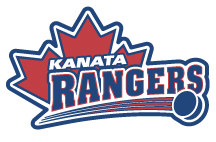 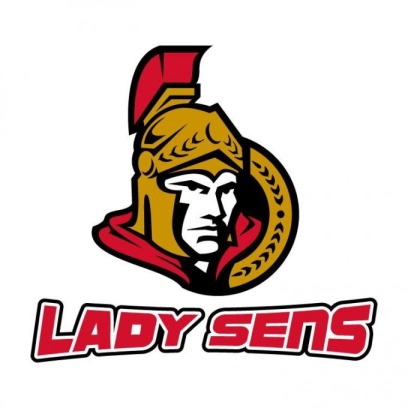 House League Coach ApplicationAll fields on the application are to be filled.  KGHA players associated with youAdd more rows to table as necessary.Coaching interests for 2022-23 (if unsure, please indicate may apply)Add more rows to table as necessary.Coach Certifications: Please provide a copy of your coach certification with your application.Add more rows to table as necessary.Coach Experience – HockeyAdd more rows to table as necessary.Coach experience – other sportsAdd more rows to table as necessary.Non-Coach Hockey ExperienceOther instruction experienceAdd more rows to table as necessary.Organized hockey player experienceAdd more rows to table as necessary.COACHING ASPIRATIONSShort Term Goals:Long Term Goals:.   List three coaching skill areas you consider to be your strengths:1.2.3. List three coaching skill areas you wish to improve: 1.2.3.other (anything else you want us to have on record or makes you a better coach like other volunteer work, work with youth, special and relevant qualifications, professional accreditations, related employment, education and previous coaching awards and/or results):General Information GuidelinesPlease review the following information.Coaches are responsible to ensure the KGHA, OWHA and HOCKEY CANADA constitutions, by-laws, policies, and guidance are understood and abided by.2)	All coaches are to abide by the KGHA coach dress code policy and are to ensure that their players abide by the player dress code.  KGHA merchandise must be approved by the Association and can only be purchased from authorised dealers.3)	Coaches may be requested to meet with executive members throughout the season. Coaches are required to attend such meetings or other specified events and activities as directed by the executive.4)	All teams are required to participate in their respective KGHA Tournament.  Also, all teams are required to participate in a tournament selected by the Association. Coaches can select the other appropriate tournaments for their teams.5)	All coaching applicants are requested to supply a copy of their NCCP certification with the application.6)	All players and team staff – assistant coaches, trainers, managers, on-ice help - must be approved by the Vice-President House prior to being on the roster.7)	Managers and Coaches are responsible for managing their team personnel’s, players’ and parents’ conduct.8)  All House teams will have a maximum of 16 skaters and 2 goalies.9)  All applications will be reviewed and references will be contacted.  We thank all applicants for their interest, but only those selected for an interview will be contacted.By submitting this application, I acknowledge that I have read and understood the information above and I agree to abide by the information guidelines and all KGHA policies.  Name: Date CompletedNameCoach Certification Number (mandatory)Telephone numberEmail addressHome addressPlayer’s nameBirth yearAge Group of Team for 2022-23Team and age level Will applyHead coachAssistant coachCertificate/CourseDate of Training/CourseYear Certified (if applicable)RoleTeam levelOrganizationSeasonRoleTeam levelSportOrganizationSeasonRoleTeam levelOrganizationSeasonRoleRecipient age/levelOrganizationYearsLevel of playAssociation/leagueYears